Nom complet : Ernest Rutherford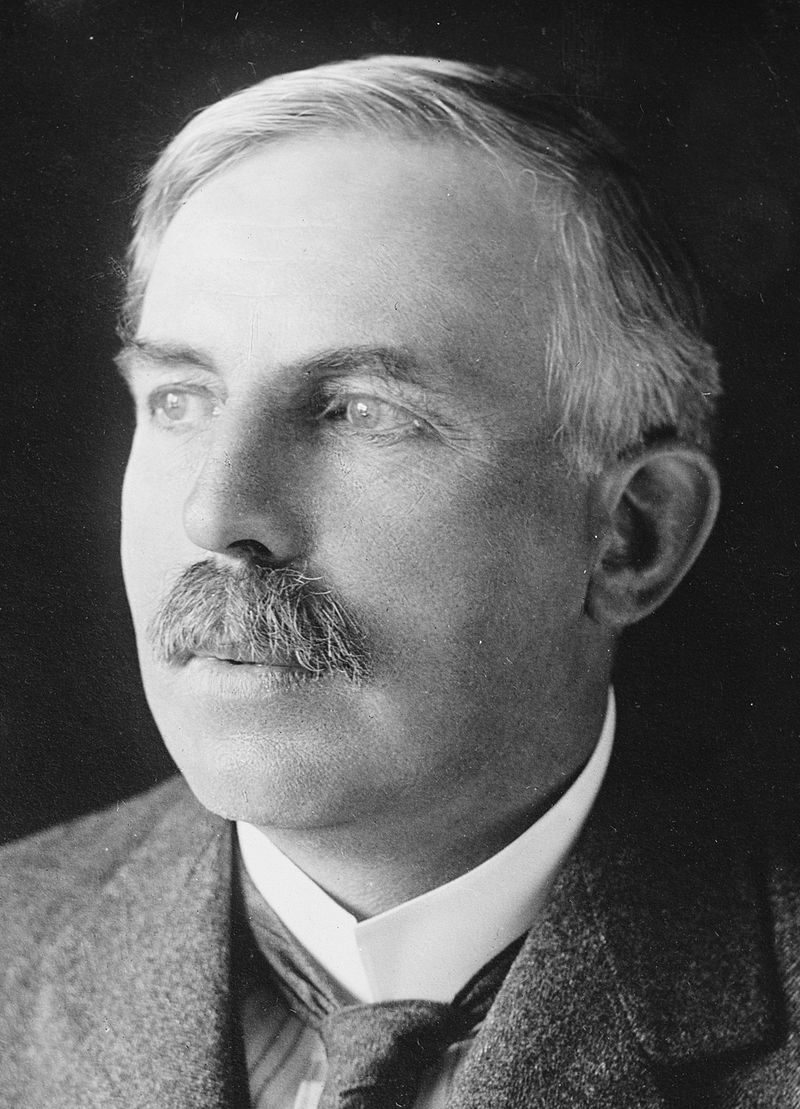 Nationalité : Néo-zélandaisPériode de temp : 1871-1937Il reprit l’idée de Thomson. Il découvre le noyau positif grâce à la feuille d’or. 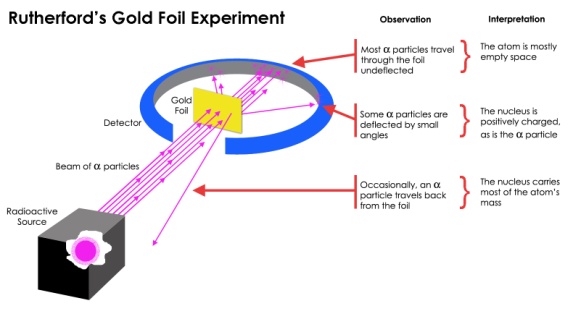 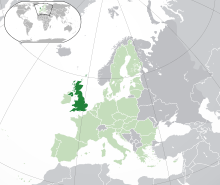 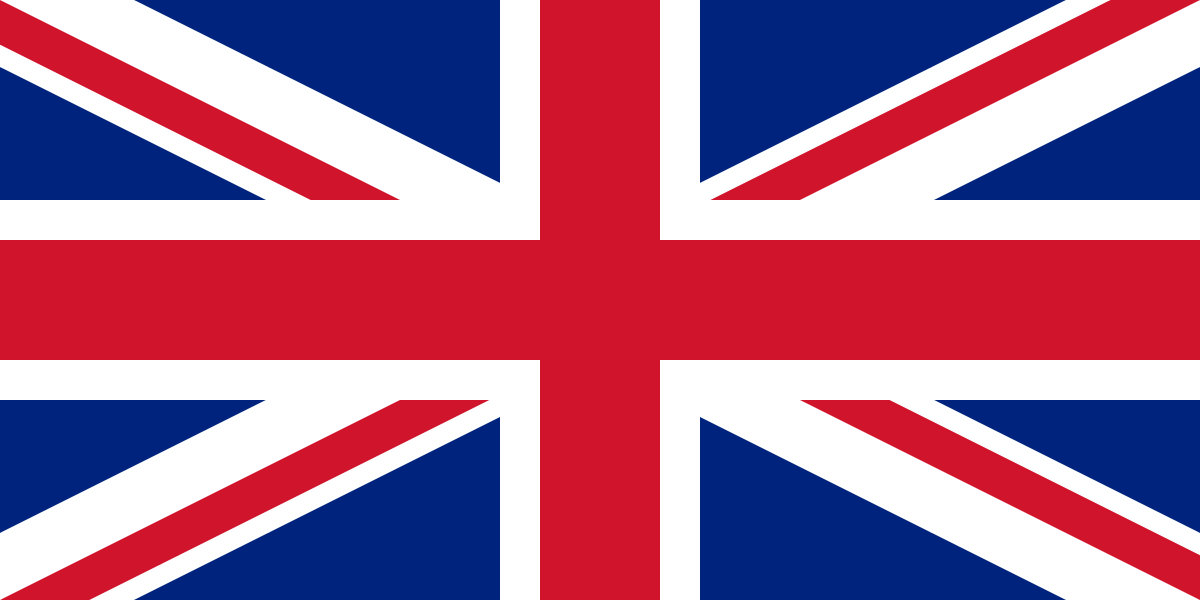 